О порядке осуществления закупок 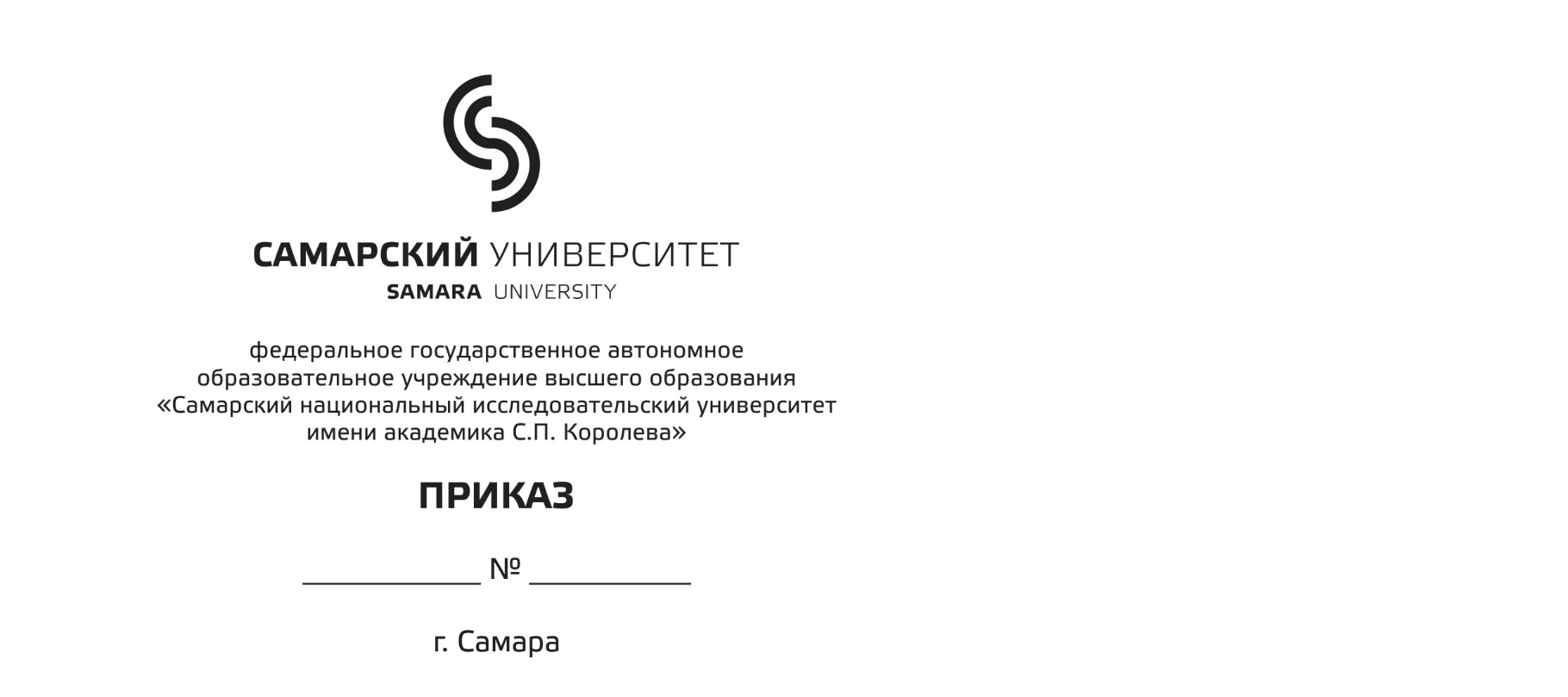 товаров, работ, услугВ связи с вступлением в законную силу изменений в  федеральный закон от 18 июля 2011 года №223-ФЗ «О закупках товаров, работ, услуг отдельными видами юридических лиц» и в целях недопущения нарушений законодательства Российской Федерации и иных нормативных правовых актов в сфере закупок товаров, работ, услуг ПРИКАЗЫВАЮ:Утвердить новый регламент осуществления закупок товаров, работ, услуг. Руководителям подразделений при возникновении потребности осуществления закупки товаров, работ, услуг руководствоваться Положением о закупках товаров, работ, услуг Самарского университета (утверждено Наблюдательным советом Протокол №36 от 30.09.2022г.) и регламентом осуществления закупок товаров, работ, услуг  (Приложение №1 к приказу).Отделу закупок обеспечить оформление закупок в соответствии с установленным регламентом.Ответственность за соблюдение требований приказа возложить на руководителей подразделений, инициирующих закупки.Приказ № 25-О от 15.01.2019 считать утратившим силу.Зав. канцелярией Елистратовой Л.Е. довести приказ до руководителей всех подразделений.Проректор по развитию кампуса							А.Н. Антоневич Проект приказа вносит:Начальник отдела закупок  							О.В. Гнатова	Согласовано:Начальник правового управления							А.А. ПавлушкинПриложение №1 к приказу                 №______ от ____ ._____.2024г.Регламентосуществления закупок товаров, работ, услуг Возникновение потребности осуществления закупки товаров, работ, услуг при цене договора до 100 тысяч рублейСтруктурное подразделение - инициатор закупки при возникновении потребности осуществления закупки товаров, работ, услуг при цене договора до 100 тысяч рублей оформляет заявку по установленной форме (приложение №2 к регламенту) и проект договора.Председатель комиссии по осуществлению закупок в течение 2 (двух) рабочих дней с момента предоставления заявки и проекта договора определяет способ закупки.В случае согласования закупки у единственного поставщика инициатор закупки оформляет договор и передает оригинал договора в планово-финансовое управление в течение 3 (трех) рабочих дней с момента подписания обеими сторонами.Возникновение потребности осуществления закупки товаров, работ, услуг при цене договора свыше 100 тысяч рублейСтруктурное подразделение - инициатор закупки при возникновении потребности осуществления закупки товаров, работ, услуг при цене договора свыше 100 тысяч рублей оформляет заявку с приложениями по установленной форме (приложение №3 к регламенту). Заявка подается не менее чем за две недели до начала исполнения договора.Председатель комиссии по осуществлению закупок в течение 2 (двух) рабочих дней с момента предоставления заявки определяет способ закупки.В случае согласования закупки товаров, работ, услуг путем проведения конкурентной закупки инициатор закупки отправляет пакет документов на закупку на адрес электронной почты отдела закупок zakupki@ssau.ru:- техническое задание;- обоснование начальной максимальной цены в соответствии с приложением №1 к настоящему регламенту (ценовые предложения и анализ цен (таблица №1));- соглашение о гранте (в случае финансирования закупки из средств гранта).Отдел закупок разрабатывает и размещает на электронной площадке извещение и/или документацию о закупке в течение 7 (семи) рабочих дней с момента предоставления инициатором полного пакета документов для проведения закупки и устранения замечаний (при их наличии).В день окончания срока приема заявок по итогам проведения закупки, проводимой в электронной форме, отдел закупок направляет на адрес электронной почты инициатора закупки поданные участниками закупки заявки для рассмотрения их на соответствие техническому заданию.В течение текущего дня инициатор закупки направляет на адрес электронной почты отдела закупок zakupki@ssau.ru  результат рассмотрения заявок с указанием несоответствий в случае их наличия. В сроки, предусмотренные Положением о закупках товаров, работ, услуг Самарского университета, отдел закупок заключает договор с победителем закупки.В случае согласования закупки товаров, работ, услуг у единственного поставщика инициатор закупки направляет на электронную почту zakupki@ssau.ru  следующие документы:- проект договора (в формате Word) без указания даты заключения договора;- обоснование начальной максимальной цены в соответствии с приложением №1 к настоящему регламенту (ценовые предложения и анализ цен (таблица №1));- соглашение о гранте (в случае финансирования закупки из средств гранта).9. В проекте договора обязательно наличие следующих пунктов:- срок поставки товара (выполнения работ, оказания услуг), который должен быть отсчитан с момента заключения договора;- место поставки товара (выполнения работ, оказания услуг) с указанием фактического адреса;- срок действия договора с указанием числа, месяца и года (срок действия договора должен включать срок исполнения обязательств по договору обеими сторонами, в т.ч. срок оплаты исполненных обязательств по договору);-	реквизиты поставщика (подрядчика, исполнителя): полное наименование, юридический и фактический адрес,  ИНН, КПП, ОКПО, ОГРН, банковские реквизиты, контактный телефон, адрес электронной почты;- 	при заключении договора с физическим лицом или индивидуальным предпринимателем должны быть указаны ФИО, ИНН физического лица, ОКПО, адрес места нахождения (с указанием почтового индекса), банковские реквизиты, контактный телефон, адрес электронной почты;-	в случае заключения договора с нерезидентом РФ должны быть указаны ФИО, идентификационный код налогоплательщика, адрес места нахождения (с указанием почтового индекса), контактный телефон, адрес электронной почты (при этом поставщик (подрядчик, исполнитель) должен быть уведомлен о размещении его персональных данных в Единой информационной системе в сфере закупок).Отдел закупок рассматривает полный пакет документов в течение 7 (семи) рабочих дней с момента его предоставления инициатором закупки и при отсутствии замечаний согласовывает проект договора.Инициатор закупки приносит подписанный поставщиком (исполнителем, подрядчиком) договор в кабинет №16 (корпус №13, отдел закупок). Председатель комиссии по осуществлению закупок в течение 2х рабочих дней ставит штамп «Закупка у единственного поставщика» на договоре. Далее инициатор закупки подписывает договор у проректора по подчиненности, ставит печать в канцелярии.Инициатор закупки предоставляет в отдел закупок для регистрации полностью подписанный договор. Дата договора и отметка о его регистрации ставится сотрудниками отдела закупок.Договор, зарегистрированный отделом закупок, предоставляется инициатором закупки в планово-финансовое управление в течение 3 (трех) рабочих дней с даты заключения договора.Дополнительные соглашения к договору согласовываются с отделом закупок. Дата дополнительного соглашения и отметка о его регистрации ставится сотрудниками отдела закупок.Весь пакет документов, требуемый для заключения договора или оформления конкурентной закупки, направляется на электронную почту zakupki@ssau.ru одним письмом с указанием предмета закупки в теме письма после определения способа закупки председателем комиссии по осуществлению закупок.Приложение №1 к регламенту осуществления закупок товаров, работ, услуг Порядок обоснования начальной максимальной цены договора (НМЦД)Сбор ценовых предложений для расчета и обоснования НМЦД может осуществляться из следующих источников:1) коммерческие предложения (далее – КП). Направление запросов о предоставлении КП осуществляется в форме запросов КП поставщикам (подрядчикам, исполнителям), которые являются участниками рынка данной продукции (при этом принадлежность по ОКВЭД вышеуказанных поставщиков (исполнителей, подрядчиков) должна соответствовать предмету договора);2)  информация о ценах товаров, работ, услуг, содержащаяся в рекламе, каталогах, описаниях товаров и в других предложениях, обращенных к неопределенному кругу лиц и признаваемых в соответствии с гражданским законодательством публичными офертами; информация о ценах товаров, работ, услуг, содержащаяся в контрактах (договорах), которые исполнены и по которым не взыскивались неустойки (штрафы, пени) в связи с неисполнением или ненадлежащим исполнением обязательств, предусмотренных этими контрактами (договорами);3) информация с сайтов в информационно-телекоммуникационной сети «Интернет», сведения единой информационной системы, счета, прейскурантные, каталожные цены изготовителей (поставщиков), публикуемые ими в печатном или электронном виде в собственных или сборных прейскурантах, каталогах, бюллетенях, специализированных журналах, официальных сайтах, а также других печатных и интернет-изданиях. Указанная информация должна быть актуальна, т.е. размещена не ранее 6 месяцев даты расчета и обоснования НМЦД.В запросе КП указывается следующая информация:- подробное описание закупаемой продукции, включая функциональные и качественные характеристики, технические требования, указание единицы измерения, количества, комплектности и т.д.;- основные условия исполнения договора, заключаемого по результатам закупки, включая требования к порядку, месту и сроку поставки, порядок оплаты, требования к сроку и объему предоставления гарантий качества продукции. 3. Коммерческие предложения должны содержать: полное наименование поставщика (исполнителя, подрядчика), ИНН, контактную информацию (контактный телефон и адрес электронной почты).4. При осуществлении процедуры закупки  НМЦД определяется как средняя арифметическая цена на основании полученной информации, рассчитанной с использованием достаточного количества источников информации о ценах.5. При расчете НМЦД должно быть использовано не менее трех источников ценовой информации. В случае невозможности получения ценовой информации не менее чем из трех источников, Заказчик вправе произвести расчет с использованием меньшего количества источников с обоснованием отсутствия такой возможности.6. Для осуществления закупки у единственного поставщика (подрядчика, исполнителя), договор заключается с поставщиком (подрядчиком, исполнителем), предложившим наименьшую стоимость продукции.7. Письменное обоснование потребности в закупке у единственного поставщика, подрядчика, исполнителя и обоснование выбора конкретного поставщика (подрядчика, исполнителя) оформляется в произвольной форме.8. В случае закупки работ по текущему ремонту и капитальному ремонту объектов капитального строительства, расчет НМЦД  может производиться на основании сметного расчета, выполненного в соответствии с методиками и нормативами (государственными элементными сметными нормами) строительных работ и специальных строительных работ, утвержденными в соответствии с компетенцией федеральным органом исполнительной власти, осуществляющим функции по выработке государственной политики и нормативно-правовому регулированию в сфере строительства, или органом исполнительной власти субъекта Российской Федерации.Анализ цен по форме (таблица №1)Таблица №1Приложение №2 к регламенту осуществления закупок товаров, работ, услуг ЗАЯВКА на закупку товаров, работ, услуг (корп. АХЧ, каб. 15)при сумме договора до 100 тысяч рублей на приобретение товара (выполнение работ, оказание услуг)______________________________________________________________________________________________________________________________(предмет закупки)Цена договора: ___________________________________________________________________________ Наименование подразделения - инициатора закупки:____________________________________________Ответственный представитель инициатора закупки  (Ф.И.О. с расшифровкой, должность, телефон, подпись): __________________________________________________________________________________________Руководитель подразделения _____________________ /________________/					(подпись)		(Ф.И.О)Источник финансирования: _______________________________________________________Согласовано ПФУ (корп.3а, каб.222): _______________________________________________Ознакомлен:Материально-ответственное лицо (заполняется в случае закупки товара) (Ф.И.О. с расшифровкой, должность, телефон, подпись): _________________________________________________________________________________________Приложение №3 к регламенту осуществления закупок товаров, работ, услуг ЗАЯВКА на закупку товаров, работ, услуг (корп. АХЧ, каб. 15)при сумме договора свыше 100 тысяч рублей на приобретение товара (выполнение работ, оказание услуг)______________________________________________________________________________________________________________________________(предмет закупки)Начальная (максимальная) цена договора: _____________________________________________________ Срок поставки товара, выполнения работ, оказания услуг: с момента заключения договора в течение (дней/ недель/месяцев) ___________________________________________________________________Место поставки (адрес, корп., ауд.)____________________________________________________________Код ОКПД 2 (информация с сайта https://classifikators.ru/okpd, не менее  6-ти цифр) __________________Наименование подразделения - инициатора закупки:____________________________________________Ответственный за техническое задание  (Ф.И.О. с расшифровкой, должность, телефон, адрес эл. почты, подпись): __________________________________________________________________________________________Ответственный за обоснование цены  (Ф.И.О. с расшифровкой, должность, телефон, адрес эл. почты, подпись): __________________________________________________________________________________________Руководитель подразделения _____________________ /________________/					(подпись)		(Ф.И.О)Источник финансирования: _______________________________________________________Согласовано ПФУ (корп.3а, каб.222): _______________________________________________Ознакомлен:Материально-ответственное лицо (заполняется в случае закупки товара) (Ф.И.О. с расшифровкой, должность, телефон, подпись): _________________________________________________________________________________________В случае закупки у единственного поставщика, подрядчика, исполнителя к заявке прилагаются: - письменное обоснование потребности в закупке у единственного поставщика, подрядчика, исполнителя;- обоснование выбора конкретного поставщика (подрядчика, исполнителя).№ п/пНаименование товаров, услуг, работИсточник №1 (наименование, сайт, цена)Источник №2 (наименование, сайт, цена)Источник №3 (наименование, сайт, цена)Средняя цена (рублей)